السيد رئيس الجامعة المحترم ..م/ تـــحــيــة طــيــبــة ..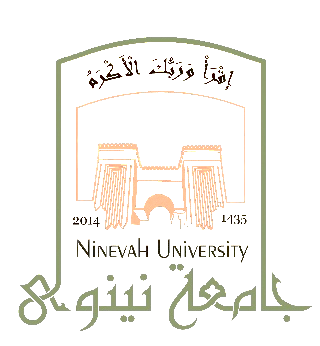 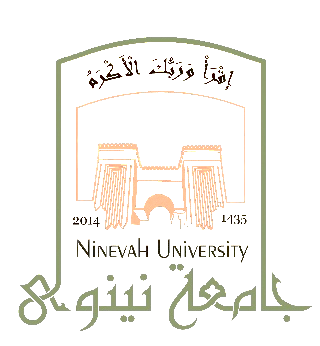 الاجراء المتخذ:الاسم الثلاثي: التاريخ :رقم الهاتف :مقر العمل( ان وجد) :